Idei noi cu calendare vechiCe facem cu calendarele de perete din anul care a trecut?Haideţi să nu le mai aruncăm, ţinând cont că majoritatea sunt frumoase, colorate şi din material de calitate.Câteva sugestii pentru cum le-am putea folosi: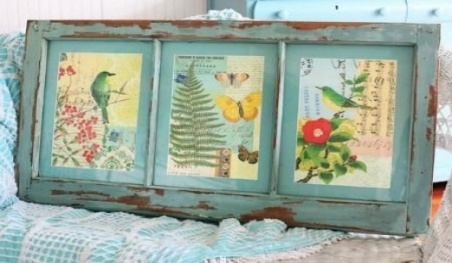 Dacă aveţi imagine cu verset, decupati-o, laminate-o şi folositi-o ca tablou pentru clasă.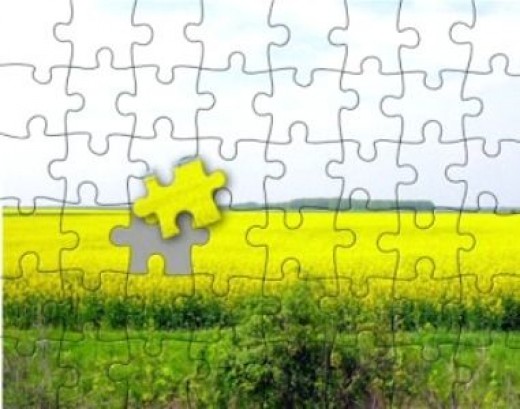 Lipiţi imagine ape carton şi faceti un puzzle pe care îl puteţi folosi  ca joc la grupă.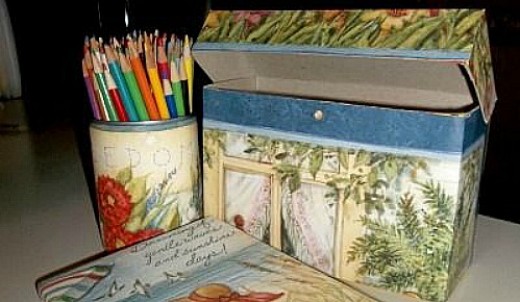 Decoraţi cutia de creioane, de colectă sau orice altă cutie cu imaginile frumoase din calendar.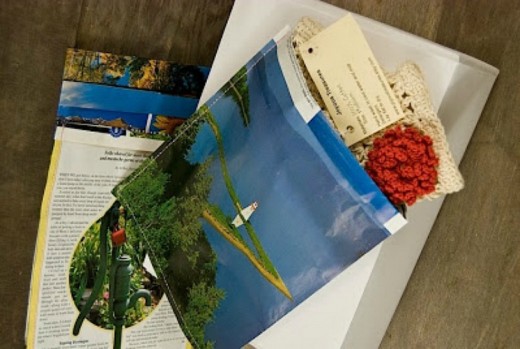 Faceţi plicuri frumoase pentru prezenţa copiilor,pentru scrisori, cadouri sau pentru colecţia de versete.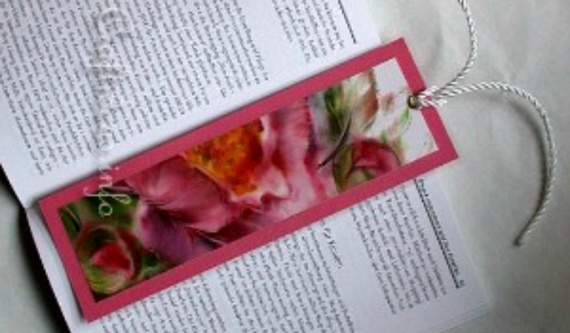 Faceţi semene de carte  cu imagini frumos colorate.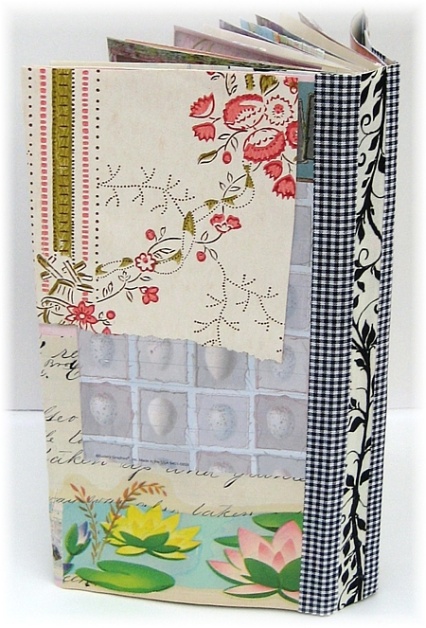 Decorati agendele sau caietele copiilor pentru a arăta mai speciale şi personalizate.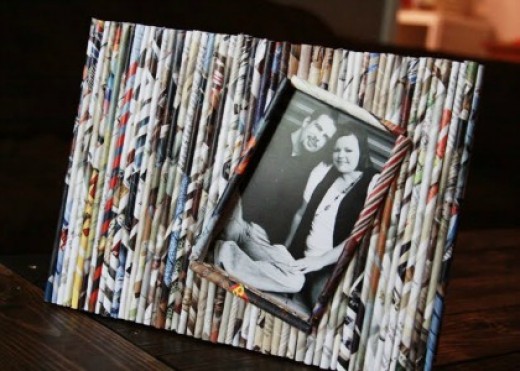 Faceţi imaginile sul până arată ca beţişoare şi realizaţi rame colorate pentru poze cu ele.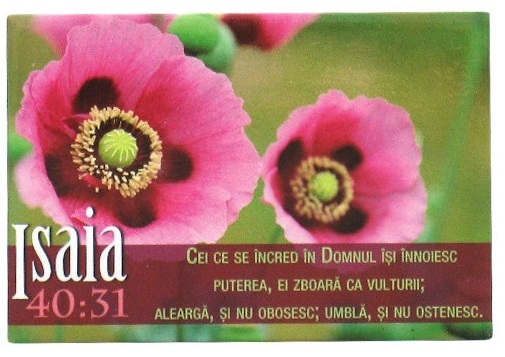 Decupaţi imaginea din calendarele mici gen postcard şi scrieţi o felicitare sau o incurajare pentru copiii grupei voastre.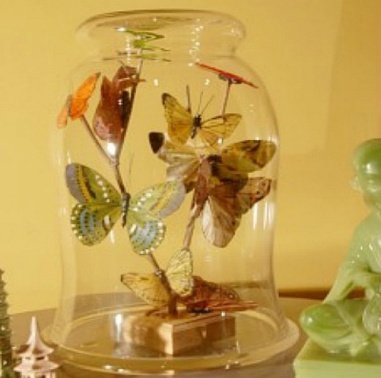 Decupaţi imaginile interesante cum ar fi fluturi sau păsări şi folositi-le in loc de abţibilde sau pentru a realiza lucru manual sau diferite ornamente.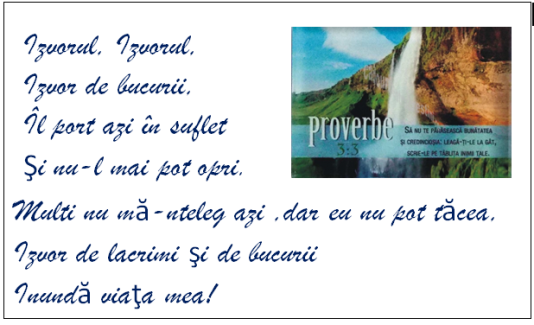  Nu aveţi imprimantă color şi nici talent la desen?Lipiţi imaginile din calendare ca şi ajutor vizual la planşele cu cântări sau versete , scrise de mână. Copiii le vor iubi mai mult chiar decât pe cele printate.